Příloha č. 2 zadávací dokumentace – Vzor čestného prohlášení k základní způsobilosti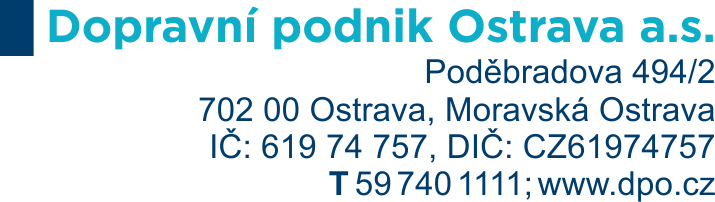 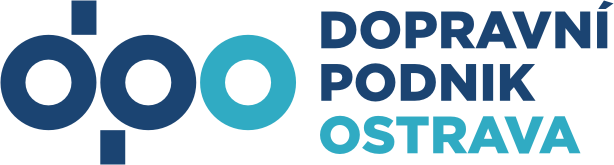 ČESTNÉ PROHLÁŠENÍ K ZÁKLADNÍ ZPŮSOBILOSTI podle ust. § 74 zákona č. 134/2016 Sb., o zadávání veřejných zakázek (dále jen „ZZVZ“)k veřejné zakázce s názvem:„Provádění servisních služeb v rámci systému AISYS“Dodavatel:			[DOPLNÍ DODAVATEL]Se sídlem:			[DOPLNÍ DODAVATEL]Statutární orgán:		[DOPLNÍ DODAVATEL]IČ:				[DOPLNÍ DODAVATEL]DIČ:				[DOPLNÍ DODAVATEL]Dodavatel tímto čestně prohlašuje, že: podle ust. § 74 odst. 1 písm. b) ZZVZ - 	nemá v České republice nebo v zemi svého sídla v evidenci daní zachycen splatný daňový nedoplatek ve vztahu ke spotřební dani;podle ust. § 74 odst. 1 písm. c) ZZVZ - 	nemá v České republice nebo v zemi svého sídla splatný nedoplatek na pojistném nebo na penále na veřejné zdravotní pojištění;podle ust. § 74 odst. 1 písm. e) ZZVZ - 	není v likvidaci, není proti němu vydáno rozhodnutí o úpadku, není proti němu nařízena nucená správa podle jiného právního předpisu nebo není v obdobné situaci podle právního řádu země sídla dodavatele. (POZN.: Čestné prohlášení podle ust. § 74 odst. 1 písm. e) ZZVZ předloží účastník zadávacího řízení v případě, že není zapsán v obchodním rejstříku, v opačném případě ust. § 74 odst. 1 písm. e) ZZVZ vymažte).V [DOPLNÍ DODAVATEL]dne [DOPLNÍ DODAVATEL]………………………………………………….DOPLNÍ DODAVATEL (obchodní firma) DOPLNÍ DODAVATEL (jméno příjmení a funkce osoby oprávněné zastupovat dodavatele)